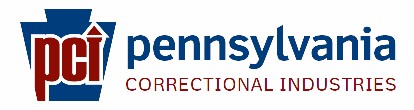 717.425.7292		1.877.ORDER.CI		PCI@pa.gov2520 Lisburn Road, Camp Hill, PA 17011RockviewWood Furniture, Recreation Products, Chairs, and Furniture Refinishing and ReupholstryThe factories at SCI-Rockview manufacture high-quality custom wood furniture and upholstered seating for office, hospital dayroom and educational and library environments.  SCI-Rockview also refinishes and reupholsters older wood and upholstered furniture and engraves wood routered signs, plastic name plates, plastic signs and aware plaques.We also build pavilions, sheds, camping cottages, picnic tables and outdoor benches for all state agencies including PennDOT and DCNR, non-profit groups, and any organization receiving state funds.The wood furniture factories are able to meet nearly every customer speicification from design through fit and finish.Civilian Staff and inmate assignments are distributed within the six areas that make up the Furniture Manufacturing facility:Administration/CAD Design: Customer orders are sent to the shop by CI Central Office.  The Staff and inmates at Rockview then cut production orders, track production costs, order materials, keep inventories and process goods receipts and invoices for those orders.  Inmates trained to use the AutoCAD software program create the design work for custom products to provide blue prints and cut sheets so costs can be analyzed and quotes developed for our customers.  These inmates possess highly specialized skills that are valuable to employers post-release.Wood Furniture: This factory makes high-quality furniture designed by Pennsylvania Correctional Industries for business, hospital and educational markets.  SCI-Rockview also designs and builds custom made furniture based on customer specifications using solid wood, furniture grade plywood, plastic laminate and melamine.  Inmates are trained on modern wood working equipment including CNC router equipment which requires current AutoCAD and other computer based programming knowledge.An example of our custom furniture work is showcased at the DCNR Elk Country Viewing Center in Elk County and Bald Eagle State Park’s Nature Inn Bed and Breakfast.Chairs: Rockview’s chair factory produces chair made of wood, plastic and metal for customers requesting office seating, student chairs, overstuffed lounge chairs, love seats, sofas and sleeper sofas.  Inmates at Rockview manufacture chairs start to finish by turning raw lumber into finished product, cutting and sewing fabrics/Naugahyde or leather, cutting foam and then assembling the materials into a fine quality product.Wood Signs: The engraved wood signs made at Rockview are carved on CNC routers which require CAD and CNC design to be done on some of the most modern and complicated equipment available.  These signs can be seen in townships and municipalities throughout the Commonwealth.  Inmates produce complex designs and then manufacture, hand paint, seal and ship these custom signs to the customer.  The sign shop also produces custom engraved Recognition Award plaques.Re-upholstery and Refinishing: This operation makes older furniture look new for a fraction of the cost.  This is a highly specialized skill that is rare even in private industry and is in high demand.  The end result saves our customers money while teaching our inmate workers a valuable post-release skill set.Our shop has refinished book cases for Canonsburg Public Library, where inmate workers stripped off the old finish, repaired any damaged areas, sanded, re-stained and sealed with a new top coat.  Our chair factory also reupholstered 100 chairs obtained from DGS Surplus.  The inmate workers disassembled the chairs, made new patterns to cut new fabric, cut and replaced foam, sewed the new fabric and reassembled the parts, making the old chairs new again for a fraction of the cost of new seating.Wood Products: This cost center produces sheds, pole barns, recreation seating and camping cottages for PennDOT, DCNR, many municipalities and fire departments around the state.  Picnic tables and park benches are manufactured from red oak harvested from Pennsylvania forests.  Our recreation product line includes picnic tables that meet ADA standards, park benches, and octagonal tables with bench seating.Inmates learn building trades and are taught how to work in a furniture manufacturing setting while producing these products.There are currently 55 inmates employed at SCI-Rockview.